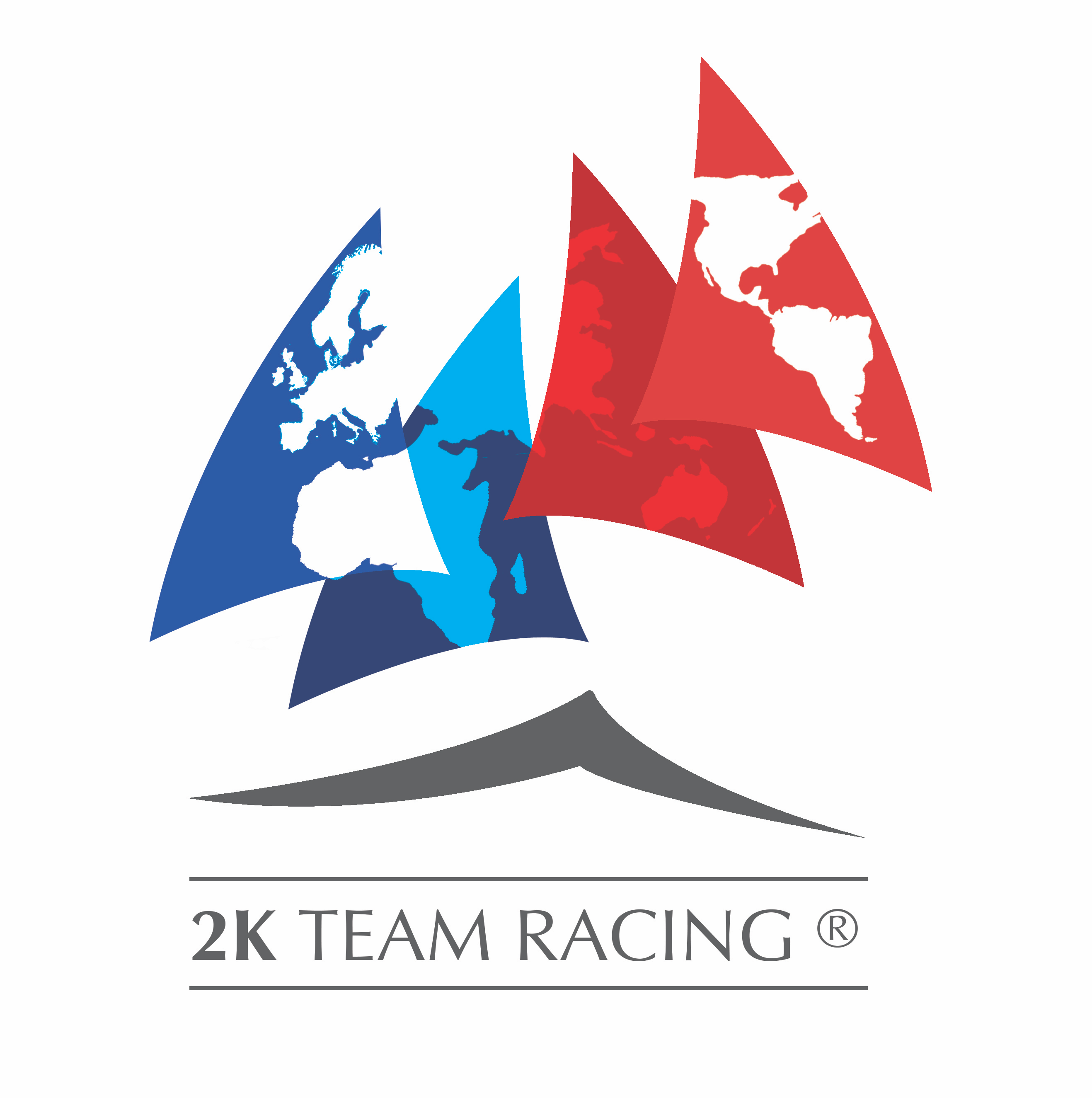 2K Team Racing International Association2014 EVENT APPLICATIONS / GRADING FORMEmail: 2kteamracingassociation@gmail.comPlease submit this form as soon as possible but at least four months prior the event.All fields marked with * are required information which is essential to grade and advertise this event. Events must minimally provide this information in order to be graded and be listed on the ISAF Calendar and the 2K Calendar.  Only Section 1 and the “Application Data” column of Section 2 are to be completed at this stage.On completion of the event, the “Chief Umpire Confirmation” column and the event results must be completed, confirmed by the event Chief Umpire and sent to the 2KTRIA within 5 days.Results will not be entered into the rankings without ISAF Sailor IDs for all skippersSkippers may register with ISAF Sailor at www.sailing.org/isafsailor.     
Please e-mail to 2kteamracingassociation@gmail.comSection 1  Section 1  Section 1  Section 1  Section 1  Section 1  Section 1  Section 1  Section 1  * Name of Event*   Open     Youth*   Open     Youth*Organizing Authority* Venue* Dates* Dates       to       * Contact Name* Email* Phone* Website* Email* Phone* WebsiteSkype* Email* Phone* Website* Email* Phone* Website* Event DeclarationWe agree to conduct the event under any applicable ISAF (in particular Regulations 25.8, 25.12 and 27.2) and 2K Team Racing International Association Regulations. We confirm that all umpires will be covered by comprehensive liability insurance in an amount of not less than US $1,000,000 per occurrence, covering legal liability in respect of personal injury and property damage.  This cover will include liability directly or indirectly arising from the ownership, possession or use of any watercraft in connection with the umpire’s duties.  We confirm the umpires are not liable for any insurance deductibles or excess.* Event DeclarationWe agree to conduct the event under any applicable ISAF (in particular Regulations 25.8, 25.12 and 27.2) and 2K Team Racing International Association Regulations. We confirm that all umpires will be covered by comprehensive liability insurance in an amount of not less than US $1,000,000 per occurrence, covering legal liability in respect of personal injury and property damage.  This cover will include liability directly or indirectly arising from the ownership, possession or use of any watercraft in connection with the umpire’s duties.  We confirm the umpires are not liable for any insurance deductibles or excess.* Event DeclarationWe agree to conduct the event under any applicable ISAF (in particular Regulations 25.8, 25.12 and 27.2) and 2K Team Racing International Association Regulations. We confirm that all umpires will be covered by comprehensive liability insurance in an amount of not less than US $1,000,000 per occurrence, covering legal liability in respect of personal injury and property damage.  This cover will include liability directly or indirectly arising from the ownership, possession or use of any watercraft in connection with the umpire’s duties.  We confirm the umpires are not liable for any insurance deductibles or excess.* Event DeclarationWe agree to conduct the event under any applicable ISAF (in particular Regulations 25.8, 25.12 and 27.2) and 2K Team Racing International Association Regulations. We confirm that all umpires will be covered by comprehensive liability insurance in an amount of not less than US $1,000,000 per occurrence, covering legal liability in respect of personal injury and property damage.  This cover will include liability directly or indirectly arising from the ownership, possession or use of any watercraft in connection with the umpire’s duties.  We confirm the umpires are not liable for any insurance deductibles or excess.* Event DeclarationWe agree to conduct the event under any applicable ISAF (in particular Regulations 25.8, 25.12 and 27.2) and 2K Team Racing International Association Regulations. We confirm that all umpires will be covered by comprehensive liability insurance in an amount of not less than US $1,000,000 per occurrence, covering legal liability in respect of personal injury and property damage.  This cover will include liability directly or indirectly arising from the ownership, possession or use of any watercraft in connection with the umpire’s duties.  We confirm the umpires are not liable for any insurance deductibles or excess.* Event DeclarationWe agree to conduct the event under any applicable ISAF (in particular Regulations 25.8, 25.12 and 27.2) and 2K Team Racing International Association Regulations. We confirm that all umpires will be covered by comprehensive liability insurance in an amount of not less than US $1,000,000 per occurrence, covering legal liability in respect of personal injury and property damage.  This cover will include liability directly or indirectly arising from the ownership, possession or use of any watercraft in connection with the umpire’s duties.  We confirm the umpires are not liable for any insurance deductibles or excess.* Event DeclarationWe agree to conduct the event under any applicable ISAF (in particular Regulations 25.8, 25.12 and 27.2) and 2K Team Racing International Association Regulations. We confirm that all umpires will be covered by comprehensive liability insurance in an amount of not less than US $1,000,000 per occurrence, covering legal liability in respect of personal injury and property damage.  This cover will include liability directly or indirectly arising from the ownership, possession or use of any watercraft in connection with the umpire’s duties.  We confirm the umpires are not liable for any insurance deductibles or excess.* Event DeclarationWe agree to conduct the event under any applicable ISAF (in particular Regulations 25.8, 25.12 and 27.2) and 2K Team Racing International Association Regulations. We confirm that all umpires will be covered by comprehensive liability insurance in an amount of not less than US $1,000,000 per occurrence, covering legal liability in respect of personal injury and property damage.  This cover will include liability directly or indirectly arising from the ownership, possession or use of any watercraft in connection with the umpire’s duties.  We confirm the umpires are not liable for any insurance deductibles or excess.* Event DeclarationWe agree to conduct the event under any applicable ISAF (in particular Regulations 25.8, 25.12 and 27.2) and 2K Team Racing International Association Regulations. We confirm that all umpires will be covered by comprehensive liability insurance in an amount of not less than US $1,000,000 per occurrence, covering legal liability in respect of personal injury and property damage.  This cover will include liability directly or indirectly arising from the ownership, possession or use of any watercraft in connection with the umpire’s duties.  We confirm the umpires are not liable for any insurance deductibles or excess.Name      Signature      Name      Signature      Name      Signature      Position      Date           Position      Date           Position      Date           Position      Date           Position      Date           Position      Date           *Event Grading*Event GradingPrevious edition:      Previous edition:      Previous edition:      Requested:      Requested:      Requested:      Requested:      Section 2: All GradesSection 2: All GradesSection 2: All GradesApplication DataChief Umpire Confirmation* Boats are of the same design YES        NO YES       NO* If provided by the organizing authority, the pairs of boats are of equal performance YES        NO YES       NO* Notice of race and sailing instructions are based on the 2KTRIA standard document YES        NO YES       NO* Races will be umpired YES        NO YES       NO* Maximum permitted average crew weight       kg      kg* The event will comply with the ISAF Advertising Code YES        NO YES       NOSection 3: Grades 1, 2, 3 and 4 onlySection 3: Grades 1, 2, 3 and 4 onlySection 3: Grades 1, 2, 3 and 4 only* Number of crew on each boat (including skipper)* Number of teams entered* Number of scheduled days racing* Maximum Gender Number Section 4: Grades 1, 2 and 3 onlySection 4: Grades 1, 2 and 3 onlySection 4: Grades 1, 2 and 3 only* Are boats being provided? YES        NO YES       NO* Overall length of boats* Number of boats used by the event* Boat type (class/keelboat, multihull or centerboard)Did the Race Committee use acceptable race management practices for 2K Teamracing?N/A YES       NOWere the umpire boats acceptable for 2K Teamrace umpiring?N/A YES       NO* Is this the principal national championship for your MNA? YES        NO YES       NOIf YES please specify the type (Open, Youth)If NO, is this:an international event with a minimum of one teams with a different nationality to the host nation  YES        NO YES       NO* Name of Chief Umpire* Name of International UmpiresSection 5: Grades 1 and 2 onlyApplication DataChief Umpire Confirmation* 2KTRIA Guidelines followed (see website) YES        NO YES       NO* Number of teams to be entered into the eventTotal team points for top 4 teams(see 2K Regulations for method of calculation)* % of teams from host MNA* Maximum % of teams from the same MNA, but not host* % of teams from the host MNA continent* Number of teams invited from qualifying event* Name of qualifying event (if applicable)* Number of hours practice scheduled per team* If boats are provided, there is a breakdown/race support service on the water YES        NO YES       NO* Format scheduled to include:Initial round robins;qualifying round for 4th semi finalistknockout semi-finals and finals YES        NO YES       NO* Minimum number of races required to win each KO-round: Grade 1: 3, Grade 2: 2* International Jury appointed (complying with RRS Appx N) YES        NO YES       NORace Committee of acceptable international standardN/A YES       NO* Conditions and expenses for umpires conform to ISAF /2KIA standard YES        NO YES       NOUmpire boats of acceptable international standardN/A YES       NOOther information Will accommodation for crews be provided? YES    NO   Don’t Know YES     NOWill a media office with internet connection be provided? YES    NO   Don’t Know YES     NOWill the event be visible to shore spectators? YES    NO   Don’t Know YES     NOWill spectator boats be provided?  YES    NO   Don’t Know YES     NOWill spectator boats be available for charter or hire?  YES    NO   Don’t Know YES     NOWill there be any commentary for spectators? YES    NO   Don’t Know YES     NOEstimated number of spectators - total for all days? Are daily press conferences planned? YES    NO   Don’t Know YES     NOWill there be national TV coverage? YES    NO   Don’t Know YES     NOWill there be international TV coverage? YES    NO   Don’t Know YES     NOSection 6: ResultsFINALPOSITIONIf crew fulfils 50% -1 genderTick belowTeam Name / ClubSkipper Full Name(Surname/Family name in capitals)Nation(e.g. ITA)Sailor ID(e.g. GBRJN21)1 50% gender1 50% gender2 50% gender2 50% gender3 50% gender3 50% gender4 50% gender4 50% gender5 50% gender5 50% gender6 50% gender6 50% gender7 50% gender7 50% gender8 50% gender8 50% gender